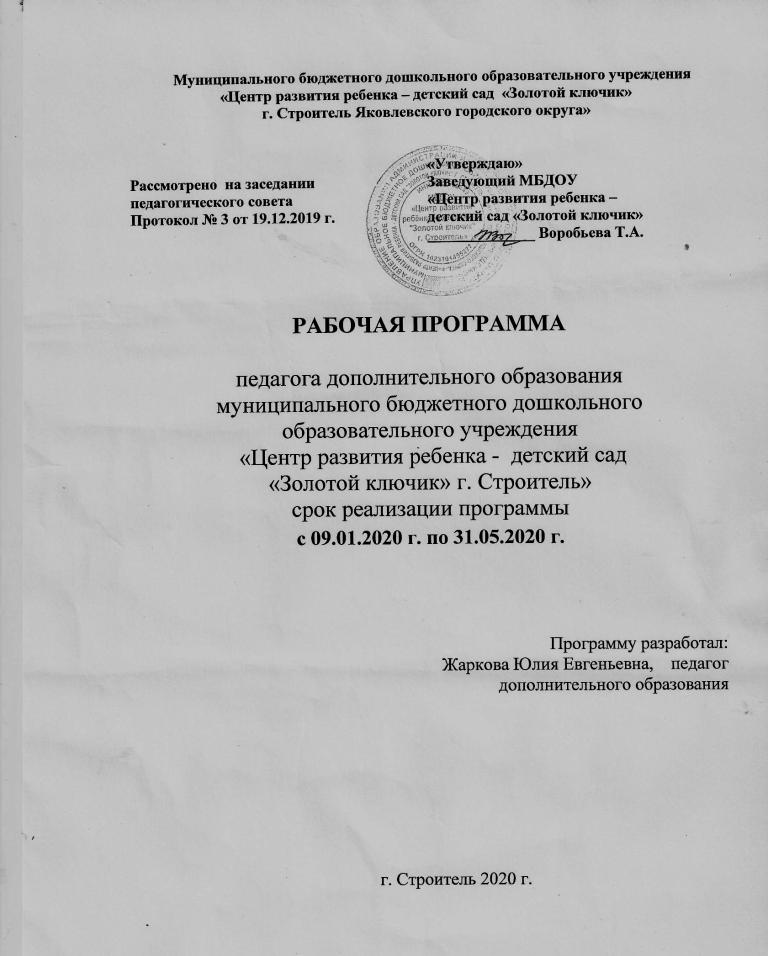 Содержание:1.Целевой раздел1.1.Пояснительная записка____________________________________________41.2.Цели и задачи программы__________________________________________51.3.Принципы и подходы____________________________________________4-51.4. Возрастные особенности детей___________________________________6-111.5. Планируемые результаты______________________________________11-132. Содержательный раздел2.1.Содержание работы по освоению Программы_____________________15-282.2.Планирование деятельности____________________________________28-313. Организационный раздел3.1.Работа с родителями___________________________________________33-343.2.Особенности организации развивающей предметно-пространственной среды_____________________________________________________________343.3.Предметно-развивающая среда__________________________________34-353.4.Используемая литература_______________________________________35-363.5.Расписание занятий по курсу «Мастерица» .____________________36Целевой раздел Пояснительная запискаРабочая программа по дополнительному образованию «Мастерица» педагога дополнительного образования муниципального бюджетного дошкольного образовательного учреждения «Центр развития ребёнка – детский сад «Золотой ключик» г. Строитель Яковлевский городской округ, разработанной на основе дополнительной общеобразовательной общеразвивающей авторской программы «Творчество и природа» (автор педагог дополнительного образования Антонова Т.А.), художественной направленности.Рабочая программа разработана на основании следующего нормативно-правового обеспечения:- Федеральный закон от 29 декабря . № 273-ФЗ «Об образовании в Российской Федерации»;- «Федеральный государственный образовательный стандарт дошкольного образования». Приказ Министерства образования и науки Российской Федерации от 17 октября . № 1155;- Приказ Министерства образования и науки Российской Федерации от 30 августа 2013 года № 1014 «Об утверждении порядка организации и осуществления образовательной деятельности по основным общеобразовательным программам – образовательным программам дошкольного образования»;- Постановление Главного государственного санитарного врача Российской Федерации от 15 мая . № . Москва «Об утверждении СанПиН» 2.4.1.3049-13 «Санитарно-эпидемиологические требования к устройству, содержанию и организации режима работы дошкольных образовательных организаций».Цели и задачи	Цель  программы – создание условий для развития личности детей, средствами декоративно-прикладного искусства через познавательную творческую деятельность, через продуктивный труд, приносящий радость.	Программа предполагает решение следующих задач:Образовательные: - сформировать у учащихся эстетические знания, художественно-пластические умения и навыки при работе с бумагой и природным материалом, нравственно-эстетическую отзывчивость на прекрасное в жизни и искусстве;- формировать образное, пространственное мышление и умение выразить свою мысль с помощью  аппликации  из бумаги, поделок из природного материала и квиллинга.Развивающие: - развить образное мышление, внимание, творческие способности ребёнка, художественно-эстетический вкус, пространственное восприятие посредством применения различных видов и приёмов  аппликации из бумаги, поделок из природного материала и квиллинга.Воспитательные:     - воспитать аккуратность, терпеливость, трудолюбие и бережное отношение к природе. Программа предназначена для обучающихся среднего и старшего  дошкольного  возраста (4-7 лет), не имеющих специальных знаний и навыков. Принципы и подходыСовременная система дополнительного образования постоянно стремится к динамике, она специфична, уникальна, кроме того, наиболее отзывчива на требования современной ситуации. На сегодняшний день в учреждениях дополнительного образования возникла необходимость в новых подходах к преподаванию художественно-эстетических искусств, способных решать современные задачи эстетического восприятия и развития личности воспитанника.Новые подходы к развитию творческой личности средствами декоративно-прикладного искусства (далее  ДПИ) в художественно-эстетическом образовании приобретают особую значимость, а исследование методов обучения в данной области становится наиболее актуальными.Умение видеть и понимать красоту окружающего мира способствует воспитанию культуры чувств, развитию художественно-эстетического вкуса, трудовой и творческой активности, целеустремлённости, усидчивости, чувства взаимопомощи. Всё это даёт возможность творческой самореализации ребёнка. Жизненный опыт ребенка на различных стадиях его развития настолько ограничен, что самостоятельно он не скоро научаются выделять из общей массы красоту окружающего мира, наслаждаться искусством. Работа в детском дошкольном учреждении по развитию художественно-творческих способностей детей строится на следующих принципах:- тщательный отбор художественного материала по декоративно-прикладному искусству, соответствующий возрастным особенностям детей;- интеграция работы на основе народного искусства с различными направлениями воспитательной работы  и видами деятельности детей (ознакомление с природой, развитие речи, различные игры, развитие мелкой моторики рук);- активное включение детей в разнообразную художественно-творческую деятельность;- коллективные занятия с детьми, учитывая их индивидуальные  предпочтения, склонности, интересы, уровень развития той или иной художественной деятельности;- включение выполненных детьми произведений в жизнь детского сада: создание эстетической среды в повседневной жизни, оформление выставок:- бережное и уважительное отношение к детскому творчеству, в каком бы виде оно не проявлялось.Возрастные особенности детейВозрастные особенности детей 4 – 5 лет(Взяты из ПООП ДО зарегистрированной на сайте)Возросли физические возможности детей: движения их стали значительно более уверенными и разнообразными. Дошкольники испытывают острую потребность в движении. В случае ограничения активной двигательной деятельности они быстро перевозбуждаются, становятся непослушными,У детей активно проявляется стремление к общению со сверстниками.Если ребенок трех лет вполне удовлетворяется «обществом» кукол, то в 4-5 лет он нуждается в содержательных контактах со сверстниками. Дети общаются по поводу игрушек, совместных игр, общих дел. Их речевые контакты становятся более результативными и действенными.Новые черты появляются в общении детей 4-5 лет с воспитателем.Дошкольники охотно сотрудничают со взрослыми в практических делах (совместные игры, трудовые поручения, уход за животными, растениями), но наряду с этим всё более активно стремятся к познавательному, интеллектуальному общению. В своих познавательных интересах ребёнок начинает выходить за рамки конкретной ситуации. Возраст «почемучек» проявляется в многочисленных вопросах детей к воспитателю: «Почему?», «Зачем?», «Для чего?».Ребёнок пятого года жизни отличается высокой активностью. Это создает новые возможности для развития самостоятельности во всех сферах его жизни. Развитию самостоятельности в познании способствует освоение детьми системы разнообразных обследовательских действий, приёмов простейшего анализа, сравнения, умения наблюдать. Ребёнок способен анализировать объекты одновременно по 2-3 признакам: цвету и форме, цвету, форме и материалу и т. п. Он может сравнивать предметы по цвету, форме, размеру, запаху, вкусу и другим свойствам, находя различия и сходство.У детей 4-5 лет ярко проявляется интерес к игре. Игра усложняется по содержанию, количеству ролей и ролевых диалогов. Дети уверенно называют свою игровую роль, действуют в соответствии с ней. Преобладает однополое игровое общение. Девочки предпочитают игры на семейно-бытовые сюжеты,игры «в принцесс». Мальчиков привлекают игры «в военных, строителей, моряков». Игра продолжает оставаться основной формой организации их жизни. Примечательной особенностью детей является фантазирование, нередко они путают вымысел и реальность. Яркость фантазий расширяет рамки умственных возможностей детей и используется воспитателем для обогащения детского игрового опыта: придумывания в игре фантастических образов животных, людей, сказочных путешествий.У детей этого возраста наблюдается пробуждение интереса к правилам поведения, о чём свидетельствуют многочисленные жалобы-заявления детей воспитателю о том, что кто-то делает что-то неправильно или не выполняеткакое-то требование. Такое «заявление» ребенка означает, что он осмыслил требование как необходимое и ему важно получить авторитетное подтверждение правильности своего мнения, а также услышать от воспитателя дополнительные разъяснения по поводу «границ» действия правила.Дети отличаются повышенной чувствительностью к словам, оценкам иотношению к ним взрослых. Они радуются похвале, но на неодобрение илизамечание часто реагирует остроэмоционально: вспышками гнева, слезами, воспринимая замечания как личную обиду. Ранимость ребенка 4-5 лет – это не проявление его индивидуальности, а особенность возраста.На пятом году жизни дети проявляют интерес к вопросам пола, начинается осознание своей половой принадлежности. Дети отмечают внешнее различие между мальчиками и девочками.Словарь детей увеличивается до 2000 слов и более. В разговоре ребёнок начинает пользоваться сложными фразами и предложениями. Дети любят играть словами, их привлекают рифмы, простейшие из которых дети легко запоминают и сочиняют подобные.Возрастные особенности детей 5 – 6 летВозраст 5 – 6 лет характеризуется активизацией ростового процесса: за год ребёнок может вырасти на 7-10 см. Изменяются пропорции тела.Совершенствуются движения, двигательный опыт детей расширяется, активно развиваются двигательные способности. Углубляются представления детей о здоровье и здоровом образе жизни, о назначении гигиенических процедур, закаливания, занятий спортом, утренней гимнастики.Происходят большие изменения высшей нервной деятельности. В течение шестого года жизни совершенствуются основные нервные процессы – возбуждение и особенно торможение. Эмоциональные реакции в этом возрасте становятся более стабильными, уравновешенными. Дети начинают чаще по собственной инициативе воздерживаться от нежелательных действий.Формируются социальные представления морального плана. Старшие дошкольники уже отличают хорошие и плохие поступки, имеют представление о добре и зле. В оценке поступков сверстников они достаточно категоричны и требовательны, в отношении собственного поведения более снисходительны.Расширяются интеллектуальные возможности детей. Ребёнок не только выделяет существенные признаки в предметах и явлениях, но и начинает устанавливать причинно-следственные связи между ними, пространственные, временные и другие отношения. Возрастают возможности памяти, более устойчивым становится внимание.Продолжает совершенствоваться речь. За год словарь увеличивается на 1000 - 1200 слов. Совершенствуется связная, монологическая речь.Развивается продуктивное воображение, способность воспринимать и воображать себе на основе словесного описания различные миры, события и т.п. Эти достижения находят воплощение в детских играх, театральной деятельности, в рисунках, детских рассказах. Рисование – любимое занятие старших дошкольников.Возрастает потребность в общении со сверстниками, в совместных играх и деятельности. Дети становятся избирательны во взаимоотношениях и общении. Всё более ярко проявляется предпочтение к определённым видам игр. Их репертуар разнообразен и включает в себя сюжетно-ролевые, режиссёрские, строительно-конструктивные, подвижные, музыкальные, театрализованные игры, игровое экспериментирование. Определяются игровые интересы и предпочтения мальчиков и девочек. Дети самостоятельно создают игровое пространство, выстраивают сюжет и ход игры, распределяют роли. В совместной игре появляется потребность регулировать взаимоотношения со сверстниками, складываются нормы нравственного поведения, проявляются нравственные чувства. Более активно проявляется интерес к сотрудничеству, к совместному решению общей задачи. Дети стремятся договариваться между собой для достижения конечной цели.Интерес старших дошкольников к общению с взрослым не ослабевает. Дети активно стремятся привлечь к себе внимание взрослых, вовлечь в разговор. Детям хочется поделиться своими знаниями, впечатлениями. Равноправное общение с взрослыми поднимает ребёнка в своих глазах, помогает почувствовать своё взросление и компетентность.Возрастные особенности детей 6 – 7 летДвижения детей седьмого года жизни отличаются достаточной координированностью и точностью. Дети хорошо различают направление движения, скорость, смену темпа и ритма. Они активно приобщаются к нормам здорового образа жизни. Формируется привычка самостоятельно следить за своим внешним видом, пользоваться носовым платком, быть опрятным и аккуратным, причёсываться.У детей развивается способность к соподчинению мотивов поступков, к определённой произвольной регуляции своих действий. В поведении и взаимоотношениях наблюдаются волевые проявления: дети могут сдержаться, если это необходимо, проявить терпение, настойчивость. Дошкольник начинает оценивать себя с точки зрения своей авторитетности среди других, признания ими его личных достижений и качеств. Формируется достаточно устойчивая самооценка.Характерной особенностью является появление интереса к проблемам, выходящим за рамки детского сада и личного опыта. Дети интересуются событиями прошлого и будущего, жизнью разных народов, животным и растительным миром разных стран.Дети седьмого года предпочитают совместную деятельность индивидуальной. В подготовительной группе в совместной деятельности дети осваивают разные формы сотрудничества: договариваются, обмениваются мнениями; чередуют и согласовывают действия; совместно выполняют одну операцию; контролируют действия партнёра, исправляют его ошибки; помогают партнёру, выполняют часть его работы; принимают замечания партнёра, исправляют свои ошибки.Значительно расширяется игровой опыт детей. Достаточно широко проявляются избирательные интересы в выборе игр, индивидуальные предпочтения, особенности игр мальчиков и девочек. Появляются индивидуальные черты в игровом поведении: дети-режиссёры, дети-исполнители, дети-сочинители игровых сюжетов. Старшие дошкольники выдвигают разнообразные игровые замыслы до начала игры и по ходу игры, проявляют инициативу в придумывании игровых событий, используют сюжетосложение для построения игры. В игре дети вступают в игровой диалог со сверстником, стремятся ярко передать игровую роль. Игра становится интегративной деятельностью, которая тесно связана с различными видами детской деятельности – познавательной, коммуникативной, художественно-продуктивной, конструктивной.На седьмом году жизни расширяются возможности развития самостоятельной познавательной деятельности. Детям доступно многообразие способов познания: наблюдение и самонаблюдение, сенсорное обследование объектов, логические операции (сравнение, анализ, синтез, классификация), простейшие измерения, экспериментирование с природными и рукотворными объектами. Развиваются возможности памяти: увеличивается её объём, произвольность запоминания информации.Старшие дошкольники начинают проявлять интерес к будущему школьному обучению. Интерес детей к школе развивается естественным путём в общении с воспитателем, через встречи с учителем, совместные дела со школьниками, посещение школы, сюжетно-ролевые игры на школьную тему.1.5. Планируемые результаты, как целевые ориентиры освоенияПрограммы по декоративно-прикладному творчествуОценка и контроль результатовТребования к уровню подготовки обучающихся Основные требования к знаниям и умениям обучающихсяПри проведении учебных занятий активно используются технологии          дифференцированного, игрового обучения. Широкое использование таблиц поэтапного изготовления изделия, карточек с индивидуальными, творческими заданиями даёт возможность неуспевающему вместе с основной группой ребят воспитаннику подобрать индивидуальный темп выполнения работы или, наоборот, экономить время. Использование игровых заданий, ребусов, головоломок  повышает мотивацию детей к занятиям, развивает познавательную активность.Диагностика усвоения программного материала по изучению курса декоративно-прикладного творчества «Мастерица»Педагогическое обследование направлено на определение уровней программного материала воспитанниками дошкольного возраста. На основе полученных данных делаются выводы, строится стратегия работы, выявляются сильные и слабые стороны, разрабатываются технология достижения желаемого результата, формы и способы устранения недостатков. Педагогическое обследование направлено на выявление уровня усвоения программного материала, достижения высоких результатов его усвоения, коррекцию форм, способов и методов обучения воспитанников. Не подлежат обследованию дети, посещающие занятия менее трех месяцев до начала обследования. Результаты работы оформляются в виде таблицы.СодержательныйразделСодержание работы по курсу декоративно-прикладного творчества  на  5 месяцев  обучения с детьми средней и старшей дошкольной группыВведение в образовательную программу (1 час)1.1 Цели и задачи курса. Организация рабочего места. Инструктаж по технике безопасности (ТБ). Тестирование.Теория: Знакомство с содержанием курса, со структурой занятий, с формами и методами занятий. Организация рабочего места. Техника безопасности при работе с инструментом для квиллинга, ножницами, клеем.Форма занятия: Интегрированное занятие, основанное  на межпредметных связях; тренинги знакомства, общения, эрудиции.Приемы и методы: объяснительно-иллюстрированные.Дидактический материал: инструкция ТБ.Форма подведения итогов: инструктаж по ТБ.Знакомство с правилами работы. Подбор материала. Характеристика видов бумаги. Инструктаж по технике безопасности. Тестирование.Теория: Правила работы на занятиях. Характеристика видов бумаги. Техника безопасности при работе с ножницами, клеем.Форма занятия: лекция, беседа.Приемы и методы: объяснительно-иллюстрированные.Дидактический материал: раздаточный материал, инструкция ТБ.Форма подведения итогов: аукцион знаний, закрепление пройденного материала.Аппликация из бумаги  (2 часа)2.1 История аппликации. Инструктаж по технике безопасности. Теория: Изучение истории аппликации. Подбор материала для занятия. Приемы выполнения аппликации из бумаги. Приёмы вырезания. Форма занятий: лекция, беседа.Приемы и методы: объяснительно-иллюстрированный.Дидактический материал: наглядные пособия, открытки, технологические карты, схемы изготовления изделий.Оборудование: цветная бумага, картон, клей, ножницы.Форма подведения итогов: инструктаж по ТБ.Выполнение аппликации из бумаги на тему: «Ёлочка».Практика:  выполнение аппликации «Ёлочка».Форма занятий: беседа, практическая работа.Приемы и методы: объяснительно-иллюстрированный, практический.Дидактический материал: наглядные пособия, технологические карты, раздаточный материал.Оборудование: цветная бумага, картон, клей, ножницы.Форма подведения итогов: рефлексия «Букет настроения».Выполнение аппликации на тему: «Слоник».Теория: Приемы выполнения аппликаций из бумаги. Приёмы вырезания.Практика:  выполнение аппликации «Слоник».Форма занятий: лекция, беседа, практическая работа.Приемы и методы: объяснительно-иллюстрированный, практический, игровой.Дидактический материал: наглядные пособия, открытки, технологические карты, раздаточный материал.Оборудование: газета, белый картон, клей, ножницы.Форма подведения итогов: рефлексия «Три лица».2.4 Выполнение аппликации из бумаги на тему: «Варежка». Практика:  выполнение аппликации «Варежка».Форма занятий: беседа, практическая работа.Приемы и методы: объяснительно-иллюстрированный, практический, игровой.Дидактический материал: наглядные пособия, раздаточный материал, схемы изготовления изделий.Оборудование: цветная бумага, картон, клей, ножницы.Форма подведения итогов: выставка детских работ, анализ выполненной работы. Квиллинг. «Бумажное чудо» (17 часов)3.1 Знакомство с новым видом  искусства - квиллинг.  Демонстрация поделок педагога.  Подбор материала для работы. Практическое применение полученных знаний. Теория: Рассказ о новом виде искусства – квиллинг. Приёмы выполнения поделок. Инструктаж по ТБ.Практика: Практическое применение полученных знаний.Форма занятий: лекция, беседа.Приемы и методы: объяснительно-иллюстрированный, игровой.Дидактический материал: наглядные пособия, открытки, схемы изготовления изделий.Оборудование: цветная бумага, клей, ножницы, инструмент для квиллинга.Форма подведения итогов: тестирование.3.2 Изготовление поделки по технике бумагокручение: «Цветок». Беседа о цветах. Приёмы выполнения поделки. Подбор цветной бумаги.Практика: Изготовление поделки: «Цветок».Форма занятий: беседа, практическая работа.Приемы и методы: объяснительно-иллюстрированный, практический.Дидактический материал: наглядные пособия, технологические карты.Оборудование: цветная бумага, картон, клей, ножницы, инструмент для квиллинга.Форма подведения итогов: работа с сигнальными карточками.3.3 Изготовление поделки по технике бумагокручение: «Зайчик». Приёмы выполнения поделки. Подбор цветной бумаги. Практика: Изготовление поделки: «Зайчик».Форма занятий: беседа, практическая работа.Приемы и методы: объяснительно-иллюстрированный, практический, игровой.Дидактический материал: наглядные пособия, технологические карты, схемы изготовления изделий.Оборудование: цветная бумага, картон, клей, ножницы, инструмент для квиллинга.Форма подведения итогов: выставка детских работ. 3.4 Изготовление открытки по технике бумагокручение: «Сердечко». Приёмы выполнения поделки. Подбор цветной бумаги.Практика: Изготовление поделки: «Сердечко».Форма занятий: беседа, практическая работа.Приемы и методы: объяснительно-иллюстрированный, практический, игровой.Дидактический материал: схемы изготовления изделий.Оборудование: цветная бумага, клей, ножницы, инструмент для квиллинга.Форма подведения итогов: работа с сигнальными карточками.3.5 Изготовление поделки по технике бумагокручение: «Динозаврик». Приёмы выполнения поделки. Подбор цветной бумаги. Практика: Изготовление поделки: «Динозаврик».Форма занятий: беседа, практическая работа.Приемы и методы: объяснительно-иллюстрированный, практический, игровой.Дидактический материал: наглядные пособия.Оборудование: цветная бумага, клей, ножницы, инструмент для квиллинга.Форма подведения итогов: рефлексия «Одним словом».3.6 Изготовление открытки по технике бумагокручение: «С 23 Февраля!». Приёмы выполнения поделки. Подбор цветной бумаги. Практика: Изготовление открытки: «С 23 Февраля!».Форма занятий: беседа, практическая работа.Приемы и методы: объяснительно-иллюстрированный, практический.Дидактический материал: наглядные пособия, схемы изготовления изделий.Оборудование: цветная бумага, клей, ножницы, инструмент для квиллинга.Форма подведения итогов: рефлексия «Релаксация».3.7 Изготовление поделки по технике бумагокручение: «Виноград». Приёмы выполнения поделки. Подбор цветной бумаги. Практика: Изготовление поделки: «Виноград».Форма занятий: практическая работа.Приемы и методы: объяснительно-иллюстрированный, практический.Дидактический материал: технологические карты.Оборудование: цветная бумага, клей, ножницы, инструмент для квиллинга.Форма подведения итогов: работа с сигнальными карточками.  3.8 Изготовление поделки по технике бумагокручение: «Снеговик». Приёмы выполнения поделки. Подбор цветной бумаги. Практика: Изготовление поделки: «Снеговик».Форма занятий: беседа, практическая работа.Приемы и методы: объяснительно-иллюстрированный, практический, игровой.Дидактический материал: технологические карты.Оборудование: цветная бумага, клей, ножницы, инструмент для квиллинга.Форма подведения итогов: работа с сигнальными карточками.3.9 Изготовление поделки по технике бумагокручение: «Дерево». Приёмы выполнения поделки. Подбор цветной бумаги. Практика: Изготовление поделки: «Дерево».Форма занятий: практическая работа.Приемы и методы: объяснительно-иллюстрированный, практический.Дидактический материал: наглядные пособия.Оборудование: цветная бумага, клей, ножницы, инструмент для квиллинга.Форма подведения итогов: рефлексия «Чемодан, мясорубка, корзина».3.10 Изготовление открытки по технике бумагокручение: «Мимоза». Приёмы выполнения поделки. Подбор цветной бумаги.Практика: Изготовление открытки: «Мимоза».Форма занятий: беседа, практическая работа.Приемы и методы: объяснительно-иллюстрированный, практический.Дидактический материал: схемы изготовления изделий.Оборудование: цветная бумага, клей, кисточки, ножницы, инструмент для квиллинга, линейка.Форма подведения итогов: рефлексия «Одна фраза для соседа».3.11 Изготовление поделки по технике бумагокручение: «Весёлый зайчишка». Приёмы выполнения поделки. Подбор цветной бумаги.Практика: Изготовление поделки: «Весёлый зайчишка».Форма занятий: беседа, практическая работа.Приемы и методы: объяснительно-иллюстрированный, практический, игровой.Дидактический материал: схемы изготовления изделий.Оборудование: цветная бумага, клей, ножницы, инструмент для квиллинга.Форма подведения итогов: выставка детских работ, анализ своей работы.3.12 Изготовления поделки по технике бумагокручение: «Цветочная фантазия». Приёмы выполнения поделки. Подбор цветной бумаги.Практика: Изготовление поделки: «Цветочная фантазия».Форма занятий: беседа, практическая работа.Приемы и методы: объяснительно-иллюстрированный, практический.Дидактический материал: наглядные пособия, технологические карты.Оборудование: цветная бумага, клей, ножницы, инструмент для квиллинга.Форма подведения итогов: работа с сигнальными карточками.3.13 Изготовление поделки по технике бумагокручение: «Птички». Приёмы выполнения поделки. Подбор цветной бумаги. Практика: изготовление поделки: «Птички».Форма занятий: практическая работа.Приемы и методы: практический, игровой.Дидактический материал: наглядные пособия.Оборудование: цветная бумага, клей, ножницы, инструмент для квиллинга.Форма подведения итогов: работа с сигнальными карточками.3.14 Изготовление поделки по технике бумагокручение: «Дождик». Приёмы выполнения поделки. Подбор цветной бумаги. Практика: Изготовление поделки: «Дождик».Форма занятий: беседа, практическая работа.Приемы и методы: объяснительно-иллюстрированный, практический.Дидактический материал: наглядные пособия, технологические карты, схемы изготовления изделий.Оборудование: цветная бумага, картон, клей, ножницы, инструмент для квиллинга.Форма подведения итогов: работа с сигнальными карточками.3.15 Изготовление поделки по технике бумагокручение: «Котики». Приёмы выполнения поделки. Подбор цветной бумаги.Практика: Изготовление поделки: «Котики».Форма занятий: практическая работа.Приемы и методы: объяснительно-иллюстрированный, практический, игровой.Дидактический материал: схемы изготовления изделий.Оборудование: цветная бумага, картон, клей, ножницы, инструмент для квиллинга.Форма подведения итогов: работа с сигнальными карточками.3.16 Изготовление поделки по технике бумагокручение: «Детские следы». Приёмы выполнения поделки. Подбор цветной бумаги. Практика:  изготовление поделки: «Детские следы».Форма занятий: беседа, практическая работа.Приемы и методы: объяснительно-иллюстрированный, практический, игровой.Дидактический материал: наглядные пособия.Оборудование: цветная бумага, картон, клей, ножницы, инструмент для квиллинга.Форма подведения итогов: выставка детских работ.3.17 Изготовление поделки по технике бумагокручение: «Солнышко». Приёмы выполнения поделки. Подбор цветной бумаги. Практика: Изготовление поделки: «Солнышко».Форма занятий: беседа, практическая работа.Приемы и методы: объяснительно-иллюстрированный, практический.Дидактический материал: наглядные пособия, открытки.Оборудование: цветная бумага, картон, клей, ножницы, инструмент для квиллинга.Форма подведения итогов: рефлексия «Три лица».3.18 Изготовление поделки по технике бумагокручение: «Воздушные шары». Приёмы выполнения поделки. Подбор цветной бумаги. Практика: Изготовление поделки: «Воздушные шары».Форма занятий: беседа, практическая работа.Приемы и методы: объяснительный, практический, игровой.Дидактический материал: схемы изготовления изделий.Оборудование: цветная бумага, клей, ножницы, инструмент для квиллинга.Форма подведения итогов: рефлексия «Три лица».3.19 Изготовление поделки по технике бумагокручение: «Утята». Приёмы выполнения поделки. Подбор цветной бумаги.Практика: Изготовление поделки: «Утята».Форма занятий: беседа, практическая работа.Приемы и методы: объяснительно-иллюстрированный, практический, игровой.Дидактический материал: наглядные пособия.Оборудование: цветная бумага, картон, клей, ножницы, инструмент для квиллинга.Форма подведения итогов: рефлексия «Три лица».3.20 Изготовление поделки по технике бумагокручение: «Кошки-мышки». Приёмы выполнения поделки. Подбор цветной бумаги.Практика: Изготовление поделки: «Кошки-мышки».Форма занятий: беседа, практическая работа.Приемы и методы: объяснительно-иллюстрированный, практический, игровой.Дидактический материал: схемы изготовления изделий.Оборудование: цветная бумага, клей, кисточки, ножницы, инструмент для квиллинга, линейка.Форма подведения итогов: выставка детских работ.3.21 Изготовление поделки по технике бумагокручение: «Цветочная фантазия». Приёмы выполнения поделки. Подбор цветной бумаги. Коллективная работа.Практика: Изготовление коллективной поделки: «цветочная фантазия».Форма занятий: беседа, практическая работа.Приемы и методы: объяснительно-иллюстрированный, практический.Дидактический материал: наглядные пособия, схемы изготовления изделий.Оборудование: цветная бумага, картон, клей, ножницы, инструмент для квиллинга.Форма подведения итогов: рефлексия «Букет настроения».3.22 Изготовление поделки по технике бумагокручение: «Зонтик». Приёмы выполнения поделки. Подбор цветной бумаги.Практика: Изготовление поделки: «Зонтик».Форма занятий: практическая работа.Приемы и методы: объяснительно-иллюстрированный, практический, игровой.Дидактический материал: наглядные пособия.Оборудование: цветная бумага, картон, клей, ножницы, инструмент для квиллинга.Форма подведения итогов: рефлексия «Букет настроения».3.23 Изготовление поделки по технике бумагокручение: «Подводный мир». Приёмы выполнения поделки. Подбор цветной бумаги. Коллективная работа.Практика: Изготовление коллективной поделки: «Подводный мир».Форма занятий: беседа, практическая работа.Приемы и методы: объяснительный, практический, игровой.Дидактический материал: схемы изготовления изделий.Оборудование: цветная бумага, клей, ножницы, инструмент для квиллинга.Форма подведения итогов: рефлексия «Три лица».3.24 Изготовление поделки по технике бумагокручение: «Гусеница». Приёмы выполнения поделки. Подбор цветной бумаги. Практика: Изготовление поделки: «Гусеница».Форма занятий: беседа, практическая работа.Приемы и методы: практический.Дидактический материал: наглядные пособия, схемы изготовления изделий.Оборудование: цветная бумага, картон, клей, ножницы, инструмент для квиллинга.Форма подведения итогов: рефлексия «Волшебная палочка».3.25 Изготовление поделки по технике бумагокручение: «Овечка». Приёмы выполнения поделки. Подбор цветной бумаги. Практика: изготовления поделки: «Овечка».Форма занятий: беседа, практическая работа.Приемы и методы: объяснительно-иллюстрированный, практический, игровой.Дидактический материал: наглядные пособия.Оборудование: цветная бумага, клей, ножницы, инструмент для квиллинга.Форма подведения итогов: выставка детских работ.3.26 Изготовление поделки по технике бумагокручение: «Украшения для открытки». Приёмы выполнения поделки. Подбор цветной бумаги.  Практика: Изготовление поделки: «Украшения для открытки».Форма занятий: беседа, практическая работа.Приемы и методы: практический.Дидактический материал: наглядные пособия.Оборудование: цветная бумага, картон, клей, ножницы, инструмент для квиллинга.Форма подведения итогов: выставка детских работ.3.27 Изготовление  поделки по технике бумагокручение: «Ромашка». Приёмы выполнения поделки. Подбор цветной бумаги. Практика: изготовление поделки: «Ромашка».Форма занятий: беседа, практическая работа.Приемы и методы: объяснительно-иллюстрированный, практический, игровой.Дидактический материал: наглядные пособия.Оборудование: цветная бумага, клей, ножницы, инструмент для квиллинга.Форма подведения итогов: рефлексия «Три лица».3.28 Изготовление поделки по технике бумагокручение: «Цветочек». Приёмы выполнения поделки. Подбор цветной бумаги.Практика: Изготовление поделки: «Цветочек».Форма занятий: беседа, практическая работа.Приемы и методы: объяснительно-иллюстрированный, практический.Дидактический материал: наглядные пособия, технологические карты, схемы изготовления изделий.Оборудование: цветная бумага, картон, клей, ножницы, инструмент для квиллинга.Форма подведения итогов: рефлексия «Три лица».3.29 Изготовление поделки по технике бумагокручение: «Улитки». Приёмы выполнения поделки. Подбор цветной бумаги. Практика: Изготовление поделки: «Улитки».Форма занятий: беседа, практическая работа.Приемы и методы: объяснительно-иллюстрированный, практический.Дидактический материал: наглядные пособия.Оборудование: цветная бумага, картон, клей, кисточки, ножницы, инструмент для квиллинга.Форма подведения итогов: рефлексия «Букет настроения».3.30 Изготовление поделки по технике бумагокручение: «Пони». Приёмы выполнения поделки. Подбор цветной бумаги. Практика: Изготовление поделки: «Пони».Форма занятий: беседа, практическая работа.Приемы и методы: практический.Дидактический материал: наглядные пособия, схемы изготовления изделий.Оборудование: цветная бумага, картон, клей, ножницы, инструмент для квиллинга.Форма подведения итогов: выставка работ, беседа о проделанной работе.3.31 Изготовление поделки по технике бумагокручение: «Перо жар-птицы». Приёмы выполнения поделки. Подбор цветной бумаги. Практика: Изготовление поделки: «Перо жар-птицы».Форма занятий: беседа, практическая работа.Приемы и методы: практический.Дидактический материал: наглядные пособия.Оборудование: цветная бумага, клей, ножницы, инструмент для квиллинга.Форма подведения итогов: рефлексия «Три лица».3.32  Изготовление поделки по технике бумагокручение: «Овощи». Приёмы выполнения поделки. Подбор цветной бумаги. Практика: изготовление поделки: «Овощи».Форма занятий: беседа, практическая работа.Приемы и методы: объяснительно-иллюстрированный, практический.Дидактический материал: схемы изготовления изделий.Оборудование: цветная бумага, картон, клей, ножницы, инструмент для квиллинга.Форма подведения итогов: рефлексия «Три лица».3.33 Изготовление поделки по технике бумагокручение: «Насекомые». Приёмы выполнения поделки. Подбор цветной бумаги. Коллективная работа. Практика: Изготовление коллективной поделки: «Насекомые».Форма занятий: беседа, практическая работа.Приемы и методы: практический.Дидактический материал: наглядные пособия, схемы изготовления изделий.Оборудование: цветная бумага, картон, клей, ножницы, инструмент для квиллинга.Форма подведения итогов: выставка коллективной работы, беседа о проделанной работе.3.34 Изготовление поделки по технике бумагокручение: «Бабочка». Приёмы выполнения поделки. Подбор цветной бумаги. Коллективная работа. Практика: Изготовление поделки: «Бабочка».Форма занятий: беседа, практическая работа.Приемы и методы: объяснительно-иллюстрированный, практический.Дидактический материал: наглядные пособия, технологические карты, схемы изготовления изделий.Оборудование: цветная бумага, картон, клей, кисточки, ножницы, инструмент для квиллинга, линейка.Форма подведения итогов: выставка детских работ.2.2.Планирование деятельностиПерспективно – тематическое планирование по курсу обучения декоративно-прикладному творчеству3.ОрганизационныйразделУказанные задачи и основополагающие принципы решаются в процессе целенаправленной деятельности: на учебных занятиях, различных внеклассных мероприятий, в практической деятельности, в тесном сотрудничестве с родителями и воспитателями. Занятия по декоративно-прикладному творчеству проводятся с января по май два раза в неделю. Оптимальное количество детей в группе - 10 человек. Как показал опыт, декоративно-прикладным творчеством лучше начинать заниматься с детьми средней группы: в этом возрасте начинает развиваться уровень эстетических чувств. Отдача детей младших групп довольно низка, но пассивное накопление деятельности мелкой моторики рук идёт довольно успешно. Основная форма занятий для детей всех возрастных групп – игра, поскольку это вызывает их интерес и активность; дает возможность проявить себя в увлекательной деятельности. Различные игры могут быть использованы как при объяснении и закреплении нового учебного материала, так и при опросе и контроле знаний и навыков детей. По мере овладения материалом, задания по декоративно-прикладному творчеству постепенно усложняются.Характеристика групп ДОУ на период с 13.01.2020 г. по 31.05.2020 г.Две группы по 10 человек в возрасте от 4 до 7 лет.Состав групп меняется в течение года.Учебный планПродолжительность нагрузки3.1. Работа с родителямиУспех реализации программы обучения декоративно-прикладному творчеству в детском саду вплотную зависит от совместной деятельности семьи и дошкольного заведения.В процессе учебной деятельности используются следующие формы работы с родителями: родительские собрания; индивидуальные и коллективные консультации по декоративно-прикладному творчеству; анкетирование; помощь родителей в оснащении педагогического процесса. 3.2. Особенности организации развивающейпредметно - пространственной средыРазвивающая образовательная среда организована в соответствии с основными направлениями развития детей согласно требованиям к условиям реализации основной общеобразовательной программы дошкольного образования и нормам СанПиН 2.4.1.3049-13.3.3. Предметно - развивающая среда по обучению декоративно-прикладному творчеству3.4. Используемая литератураСписок литературы для педагоговАнри де Морак. История декоративно-прикладного искусства. – М.: Просвещение, 1982.Глинкина Н.А. Искусственные цветы. Изысканные букеты и цветочные композиции.– М.: Издательство  ЭКСМО, 2004 .Гульянц Э.К., Базик И.Я. Что можно сделать из природного материала. – М.:  Просвещение, 1991 .Гусакова М.А. Аппликация. Учебное пособие. – М.: Просвещение, 1997.Корзинкина М.Н. Цветы из ткани. – М. Панорама, 1991.Моуд Элизабет: Волшебный квиллинг. Лучшие проекты. – Л.: Панорама, 2001.Наумова Н.В. Цветов таинственная сила. – М.: Панорама, 1991.Парулина О.В. Мир игрушек и поделок. – Смоленск, 1999.Подласный И.П. Педагогика. – М.: гуманитарный издательский центр «Владос», 2003. Селезнёва Е.В. Цветы и игрушки из скрученной бумаги: Квиллинг для малышей. – М.: Феникс, 2003. Сластенин В.А., Исаев И.Ф., Шиянов Е.Н. Педагогика. – М.: Академия, 2003. Стельмащук Л.К. Цветы из ткани. – М.: «Легкая  индустрия», 2002. Сухорукова Е.П. Искусство делать цветы. – М.: Культура и традиции, 1994 . Шамова Т.И., Давыденко  Т.М., Шибанова Г.Н. Управление образовательными системами. – М.: Академия, 2005. Шилкова, Е. А. Квиллинг. Поделки из бумажных лент.  – М.: Феникс, 2012. Список литературы для детей1. Гульянц Э.К., Базик И.Я., Что можно сделать из природного материала. – М.: Просвещение, 1991.2. Гусакова М.А. Аппликация. Учебное пособие. М. Просвещение, 1997.3. Парулина О.В. Мир игрушек и поделок. – Смоленск, 1999.4. Сухорукова Е.П. Искусство делать цветы. – М.: Культура и традиции, 1994.Расписание непосредственно образовательной деятельностипо обучению декоративно-прикладному творчеству/Педагог Жаркова Ю.Е./ (2020 г.)Журнал учетапосещаемости занятийпо декоративно-прикладному творчеству детского объединения «Мастерица»(Дополнительные общеобразовательные платные услуги)                              Начат_________                                                                                         Окончен________СрокиВиды деятельностиФормы контроля и оценки результатов5 месяцев обучения5 месяцев обучения5 месяцев обученияНачальный этап обученияПриобретение знаний, умений, навыков при изготовлении изделий из бумаги и природного материала. Изготовление сюжетных изделий.Выполнение самостоятельной работы по заданным образцам. Диагностические процедуры. Выставка работ.Завершающий этап обученияПриобретение и закрепление  знаний, умений, навыков при изготовлении изделий из бумаги  и природного материала. Изготовление сюжетной и объёмной  поделки.Беседа, в ходе которой происходит коллективное обсуждение, сравнение, анализ работ, принимающих участие в итоговой выставке. Участие в итоговой выставке за учебный период. Диагностические процедуры.К концу  обучения дети должныК концу  обучения дети должныЗнать (теория)Уметь (практика)Правила безопасности труда при работе с колющими и режущими инструментами, с клеем.Соблюдать правила безопасности труда и личной гигиены.Название и назначение различных материалов (различные виды бумаги и картона, ткани, природного материала и подручных средств).Экономно размечать материал с помощью шаблонов.Название и назначение ручных инструментов (ножницы, линейка, кисточка для клея и т. д.).Резать бумагу и другие необходимые материалы  ножницами и выполнять надрезы.Виды аппликации, поделки (по содержанию, по количеству цветов, по форме, по количеству деталей, по способу крепления деталей, по способу изготовления деталей)Уметь выполнять следующие операции:разметка контура по шаблону;разметка по линейке;умение сравнивать с образцом;уметь складывать бумагу;создавать объёмные поделки.Знать простейшие условные обозначения, используемые в схемах Уметь пользоваться схемами поэтапного изготовления изделийЗнать цветовую гаммуУметь подбирать цветовые сочетания№Ф.И. ребёнкаАппликации из бумагиАппликации из бумагиКвиллинг. «Бумажное чудо»Квиллинг. «Бумажное чудо»Общий уровеньОбщий уровень№Ф.И. ребёнкан.гк.г.н.гк.г.н.гк.г.1.2.№ п/пРазделы программы и темы занятийВсего часовВ том числеВ том числеВ том числе№ п/пРазделы программы и темы занятийВсего часовтеорияпрактикадата1.Вводное занятие111.1.Цели и задачи курса. Организация рабочего места. Инструктаж по технике безопасности.30 мин.1.2.Знакомство с правилами работы. Подбор материала. Характеристика видов бумаги. Инструктаж по технике безопасности. Тестирование.30 мин.2.Аппликации из бумаги30 мин.42.1.История аппликации. Инструктаж по технике безопасности. Тестирование.30 мин.2.2.Выполнение аппликации на тему: «Ёлочка».30 мин.2.3.Выполнение аппликации на тему: «Слоник».30 мин.2.4.Выполнение аппликации на тему: «Варежка».30 мин.3.Квиллинг. «Бумажное чудо»18 часов 30 мин.30 мин.18 часов 3.1.Знакомство с новым видом  искусства - квиллинг.  Демонстрация поделок педагога.  Подбор материала для работы.30 мин.3.2.Изготовление поделки по технике бумагокручение: «Цветок». Беседа о цветах. Приёмы выполнения поделки. Подбор цветной бумаги.30 мин.3.3.Изготовление поделки по технике бумагокручение: «Зайчик». Приёмы выполнения поделки. Подбор цветной бумаги.30 мин.3.4.Изготовление открытки по технике бумагокручение: «Сердечко». Приёмы выполнения поделки. Подбор цветной бумаги.30 мин.3.5.Изготовление поделки по технике бумагокручение: «Динозаврик». Приёмы выполнения поделки. Подбор цветной бумаги.30 мин.3.6.Изготовление открытки по технике бумагокручение: «С 23 Февраля!». Приёмы выполнения поделки. Подбор цветной бумаги.30 мин.3.7.Изготовление поделки по технике бумагокручение: «Виноград». Приёмы выполнения поделки. Подбор цветной бумаги.30 мин.3.8.Изготовление поделки по технике бумагокручение: «Снеговик». Приёмы выполнения поделки. Подбор цветной бумаги.30 мин.3.9.Изготовление поделки по технике бумагокручение: «Дерево». Приёмы выполнения поделки. Подбор цветной бумаги.30 мин.3.10.Изготовление открытки по технике бумагокручение: «Мимоза». Приёмы выполнения поделки. Подбор цветной бумаги.30 мин.3.11.Изготовление поделки по технике бумагокручение: «Весёлый зайчишка». Приёмы выполнения поделки. Подбор цветной бумаги.30 мин.3.12.Изготовления поделки по технике бумагокручение: «Цветочная фантазия». Приёмы выполнения поделки. Подбор цветной бумаги.30 мин.3.13.Изготовление поделки по технике бумагокручение: «Птички». Приёмы выполнения поделки. Подбор цветной бумаги.30 мин.3.14.Изготовление поделки по технике бумагокручение: «Дождик». Приёмы выполнения поделки. Подбор цветной бумаги.30 мин.3.15.Изготовление поделки по технике бумагокручение: «Котики». Приёмы выполнения поделки. Подбор цветной бумаги.30 мин.3.16.Изготовление поделки по технике бумагокручение: «Детские следы». Приёмы выполнения поделки. Подбор цветной бумаги.30 мин.3.17.Изготовление поделки по технике бумагокручение: «Солнышко». Приёмы выполнения поделки. Подбор цветной бумаги.30 мин.3.18.Изготовление поделки по технике бумагокручение: «Воздушные шары». Приёмы выполнения поделки. Подбор цветной бумаги.30 мин.3.19.Изготовление поделки по технике бумагокручение: «Утята». Приёмы выполнения поделки. Подбор цветной бумаги.30 мин.3.20.Изготовление поделки по технике бумагокручение: «Кошки-мышки». Приёмы выполнения поделки. Подбор цветной бумаги.30 мин.3.21.Изготовление поделки по технике бумагокручение: «Цветочная фантазия». Приёмы выполнения поделки. Подбор цветной бумаги. Коллективная работа.30 мин.3.22.Изготовление поделки по технике бумагокручение: «Зонтик». Приёмы выполнения поделки. Подбор цветной бумаги.30 мин.3.23.Изготовление поделки по технике бумагокручение: «Подводный мир». Приёмы выполнения поделки. Подбор цветной бумаги. Коллективная работа.30 мин.3.24.Изготовление поделки по технике бумагокручение: «Гусеница». Приёмы выполнения поделки. Подбор цветной бумаги.30 мин.3.25.Изготовление поделки по технике бумагокручение: «Овечка». Приёмы выполнения поделки. Подбор цветной бумаги.30 мин.3.26.Изготовление поделки по технике бумагокручение: «Украшения для открытки». Приёмы выполнения поделки. Подбор цветной бумаги.30 мин.3.27.Изготовление  поделки по технике бумагокручение: «Ромашка». Приёмы выполнения поделки. Подбор цветной бумаги.30 мин.3.28.Изготовление поделки по технике бумагокручение: «Цветочек». Приёмы выполнения поделки. Подбор цветной бумаги.30 мин.3.29.Изготовление поделки по технике бумагокручение: «Улитки». Приёмы выполнения поделки. Подбор цветной бумаги.30 мин.3.30Изготовление поделки по технике бумагокручение: «Пони». Приёмы выполнения поделки. Подбор цветной бумаги.30 мин.3.31Изготовление поделки по технике бумагокручение: «Перо жар-птицы». Приёмы выполнения поделки. Подбор цветной бумаги.30 мин.3.32Изготовление поделки по технике бумагокручение: «Овощи». Приёмы выполнения поделки. Подбор цветной бумаги.30 мин.3.33Изготовление поделки по технике бумагокручение: «Насекомые». Приёмы выполнения поделки. Подбор цветной бумаги. Коллективная работа.30 мин.3.34Изготовление поделки по технике бумагокручение: «Бабочка». Приёмы выполнения поделки. Подбор цветной бумаги.30 мин.ИТОГО:201 час 30 мин18 часов 30 мин.Базовый вид деятельностиПериодичностьПериодичностьБазовый вид деятельностиСредняя группаСтаршаягруппаДекоративно-прикладное творчество2 раза в неделю2 раза в неделюОбразовательная деятельностьГруппаГруппаГруппаГруппаОбразовательная деятельностьСредняя группаСредняя группаСтаршая  группаСтаршая  группаОбразовательная деятельностьнеделямесяцнеделямесяцКоличество занятий2828Продолжительность одного занятия30 мин.30 мин.Продолжительностьзанятий 1 час4 часа1 час4 часа№ / пНаименование Количество1.Цветовой круг12.Наглядные пособия253.Технологические карты114.Схемы изготовления изделий185.Дидактические игры186.ПК17.Видеодиск  - Презентация «Волшебный мир завитков»1       Дни неделигруппыпонедельниквторниксредачетвергпятница1 группа17.30 -18.0017.30 -18.002 группа17.30 -18.0017.30 -18.00